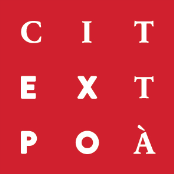 Expo in cittàOpen Studio. Maria Cristina Carliniultimo appuntamento per Expo Via Savona 97, Milanogiovedì 22 ottobre, ore 16 - 20comunicato stampa, 20.10.15Giovedì 22 ottobre si tiene l’ultimo appuntamento nello studio della scultrice Maria Cristina Carlini a Milano nel periodo di EXPO. L’iniziativa è stata accolta con entusiasmo dal pubblico che si è soffermato ad ammirare le opere e a parlare con l’artista nel grande loft con giardino in zona Tortona, abitualmente frequentata dagli amanti dell’arte. Un’occasione unica per entrare in contatto diretto con l’espressività di Maria Cristina Carlini e osservare le originali sculture di grandi e piccole dimensioni che l’artista realizza in grès, ferro, acciaio corten e legno di recupero dopo aver creato bozzetti rigorosamente in grès: il materiale da lei prediletto da cui nascono i suoi grandi lavori. Un’attenzione particolare è stata rivolta alle opere su carta e in cartapesta a tecnica mista. Nel laboratorio sono presenti due grandi forni per la cottura del grès ed è possibile consultare le numerose pubblicazioni che hanno accompagnato l’attività artistica della scultrice con testi di importanti critici tra cui, Gillo Dorfles, Luciano Caramel, Flaminio Gualdoni, Claudio Cerritelli, Carlo Franza, Yakouba Konaté, Elena Pontiggia e Martina Corgnati. Durante la visita due filmati presentano le grandi opere installate nel mondo con un approfondimento sulla scultura monumentale “La nuova città che sale” alta 10 metri, installata in permanenza presso Fiera Milano Rho in occasione di Expo. I filmati sono arricchiti da commenti in italiano e inglese dell’artista e di Martina Corgnati (curatrice), Gino Di Maggio (Presidente Fondazione Mudima), Camillo Fornasieri (Consigliere Delegato Arte e Cultura Fondazione Stelline), Philippe Daverio. Per Expo Maria Cristina Carlini è presente in permanenza a Milano anche con l’opera monumentale site specific “Vento” ambientata al Parco dell’Arte dell’Idroscalo dove è stata inaugurata con una performance musicale. Tutti i lavori di Maria Cristina Carlini presentano una grande coerenza espressiva che si è sempre mantenuta nel corso degli anni caratterizzata da un’accurata ricerca e conoscenza dei materiali e da una costante esplorazione degli elementi naturali. Cenni BiograficiLa scultrice Maria Cristina Carlini ha sempre utilizzato la creta e ha approfondito la sua espressività lavorando il grès a Palo Alto in California per poi esprimersi, soprattutto per le sculture di grandi dimensioni, con l’utilizzo di diversi materiali quali l’acciaio corten, il ferro, la resina e il legno di recupero. Il suo percorso artistico comprende importanti mostre personali e collettive in sedi pubbliche e private, nazionali e internazionali. Pubblicazioni di rilievo hanno punteggiato l’attività artistica di Maria Cristina Carlini negli anni, si ricordano le case editrici Mudima e Skira. L’artista è presente con le sue sculture monumentali collocate in permanenza in tre continenti: Europa, America e Asia.2006 - Roma, Archivio Centrale dello Stato, Fortezza2007 - Milano, Corte dei Conti, La Porta della Giustizia2008 - Milano, Fiera Milano Rho, La Città che sale 2008 - Cosenza, Piazza dei Valdesi, La Vittoria di Samotracia2009 - Loreto, Giardini di Porta Marina, Pellegrini2010 - Reggio Calabria, Lungomare Italo Falcomatà, Monumento al Mediterraneo 2010 - Pechino, Ambasciata Italiana in Cina, Viandanti2010 - Pechino, NAMOC - National Art Museum of China, Danzatrici2010 - Shanghai, Sculpture Park, Legami II2010 - Jinan, Shandong University of Art and Design, Legami III2010 - Tianjin, Istituto Italiano di Cultura, Letteratura II2010 - Denver, Auraria Campus, Madre2010 - Denver, Rocky Mountain College of Art+Design, Out & Inside2010 - Miami, Dade College, La Vittoria di Samotracia  2011 - Rongcheng - Shandong -, Fortezza II2011 - Miami, Corpus Christi Catholic Church - Sculpture Park, Icaro2013 - Varese, Villa Recalcati, Bosco2014 - Milano, Fiera Milano Rho, Porta Sud, La nuova città che sale - per Expo2015 - Valladolid (Spagna), Diputación de Valladolid, La monaca 2015 - Milano, Parco dell’Arte all’Idroscalo, Vento - per Expowww.mariacristinacarlini.comCoordinateTitolo Open Studio. Maria Cristina Carlini		Sede Studio Maria Cristina Carlini - Via Savona 97, Milano Data ULTIMO APPUNTAMENTO per EXPO giovedì 22 ottobre, ore 16 - 20 Ingresso liberoInfo pubblico info@irmabianchi.itCome arrivare Tram 14 fermata via Tolstoj		    Bus 90 / 91 fermata P.za NapoliUfficio stampa	IBC Irma Bianchi Communication tel. +39 02 8940 4694 - mob. + 39 328 5910857 - info@irmabianchi.it testi e immagini scaricabili da www.irmabianchi.it